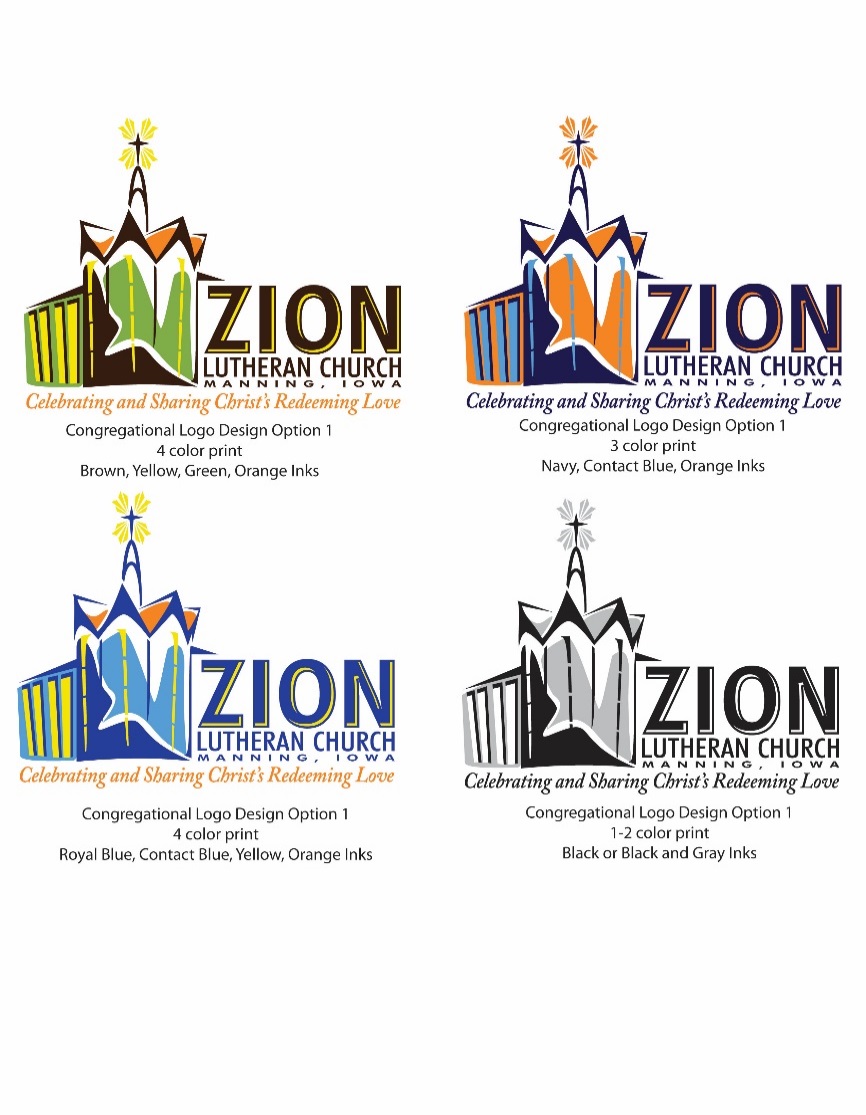 										Sermon NotesName_________________________________		Date____________________Sunday of the Church Year_______________________________________	Parent’s Signature________________Bible Readings for the Day: OT_____________________________ 	Epistle______________________________Gospel________________________________ 			Sermon Text___________________________What was the main message of the sermon? ________________________________________________________________________________________________________________________________________________________________________________________________________________________________________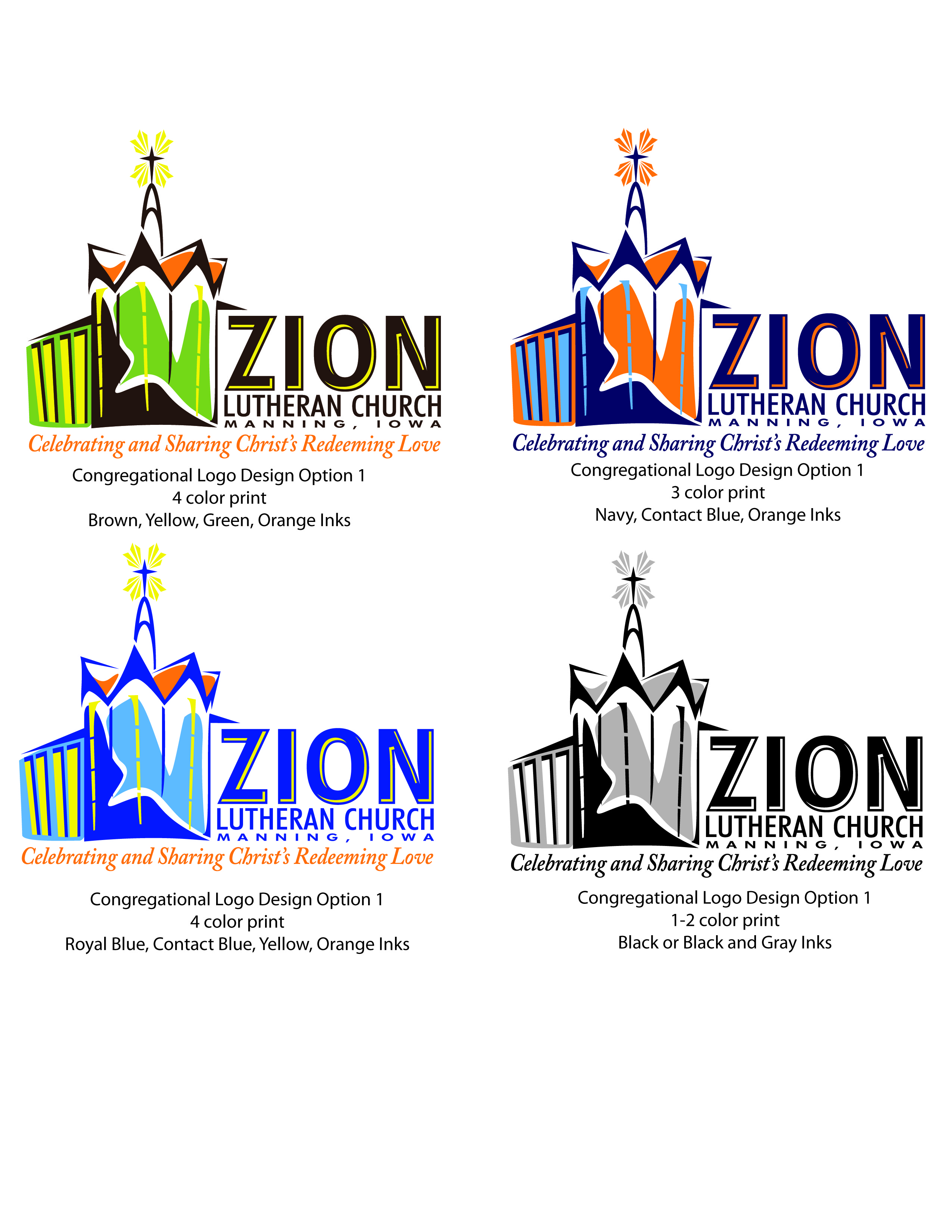 What did you learn about who God is and what God has done for you and your salvation?_______________ ____________________________________________________________________________________________________________________________________________________________________________________How will the sermon affect your life this week (be specific)?______________________________________________________________________________________________________________________________________________________________________________________________________________________________________________________________________________________________________________________Ask one question about the sermon or Scripture readings ____________________________________________________________________________________________________________________________________Talk to you parents about the sermon.  Ask them what they thought the main point was and how the sermon will affect their lives this week and then record your parents’ thoughts here. _____________________________________________________________________________________________________________________________________________________________________________________________________________________________________________________________________________________________________________________________________________________________________________________________________________________________________________________________________________________